November 22, 2016Docket No. R-2016-2567893Utility Code: 120400CERTIFIEDMICHAEL J ANDREASSI PRESIDENTANDREASSI GAS COMPANY1073 KITTANNING PIKECHICORA PA 16025	RE: Andreassi Gas Company, Rate Filing, Docketed at R-2016-2567893Dear Mr. Andreassi:On September 23, 2016, Andreassi Gas Company filed a rate filing with the Commission for the approval of an increase in base rates for all customer classes served by Andreassi Gas Company in the Commonwealth of Pennsylvania.  In order for us to complete our analysis of your filing, the Energy Industry Group requires answers to the second attached data request.   This information is necessary for completion of our review of the filing.    Please be advised that you are directed to forward the requested information to the Commission within 14 days of receipt of this letter.  An early and expeditious conclusion of your request is dependent upon full and responsive answers to the enclosed data requests.  .  As well, if Andreassi Gas Company has decided to withdraw its request, please reply notifying the Commission of such a decision.Please forward the information to the Secretary of the Commission at the address listed below.  When submitting documents, all documents requiring notary stamps must have original signatures.  Please note that some responses may be e-filed to your case, http://www.puc.pa.gov/efiling/default.aspx.   A list of document types allowed to be e-filed can be found at http://www.puc.pa.gov/efiling/DocTypes.aspx.Rosemary Chiavetta, SecretaryPennsylvania Public Utility Commission400 North StreetHarrisburg, PA 17120Your answers should be verified per 52 Pa Code § 1.36.  Accordingly, you must provide the following statement with your responses:I, ________________, hereby state that the facts above set forth are true and correct to the best of my knowledge, information and belief, and that I expect to be able to prove the same at a hearing held in this matter.  I understand that the statements herein are made subject to the penalties of 18 Pa. C.S. § 4904 (relating to unsworn falsification to authorities).The blank should be filled in with the name of the appropriate company representative, and the signature of that representative should follow the statement.In addition, to expedite completion of the application, please also e-mail the information to Stephen Jakab at sjakab@pa.gov.  Please direct any questions to Stephen Jakab, Bureau of Technical Utility Services, at sjakab@pa.gov (preferred) or (717)783-6174.  							Sincerely,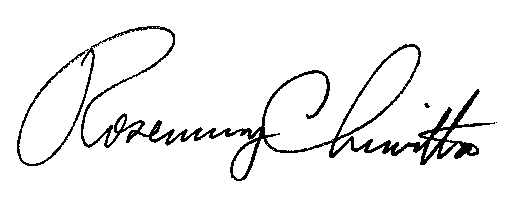 	Rosemary Chiavetta	SecretaryEnclosure Bureau of Technical Utility ServicesEnergy Industry GroupAndreassi Gas CompanyR-2016-2567893Data RequestNote:  Restate the data request question prior to providing a response.  Reference Truck Expense of $9,805 that is included in Operating Expenses.  Please provide supporting documentation (estimates/invoices) from each researched vendor.Reference Miscellaneous Expense, Backhoe.  Please provide supporting documentation (estimates/invoices) from each researched vendor.Reference Office Expense, Computer.  Please provide supporting documentation (estimates/invoices) from each researched vendor.Reference Office Expense, Software.  Please provide supporting documentation (estimates/invoices) from each researched vendor.Reference Office Expense, Printer.  Please provide supporting documentation (estimates/invoices) from each researched vendor.Reference Operating Expense, Computer and Printer.  Please adjust your Operating Expense to reflect that the purchase of the computer and printer are one-time purchases.  You may divide the cost of the computer and printer by five years.  For example, instead of $1,852 ($692 for the computer and $1160 for the printer), request $370.40 yearly for the next five years.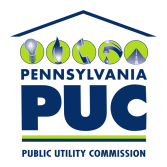 COMMONWEALTH OF PENNSYLVANIAPENNSYLVANIA PUBLIC UTILITY COMMISSION400 NORTH STREET, HARRISBURG, PA 17120IN REPLY PLEASE REFER TO OUR FILE